Supervision Supermentor: Ole Lauridsen
Supermentee: NN
Fag: XX
Dato: YYGenerelt:Det vigtigste for dig her og nu er at arbejde med kontakten mellem dig og de studerende. At du virkelig interagerer med dem. Du bør også bruge tid på at samle op og gentage – det er den måde den eneste, man lærer på: gentagelse. Samtidig skal du arbejde på at sætte tempoet ned, for du taler meget hurtigt.Nu er det jo kun denne ene time jeg er med, men jeg kunne forestille mig at du ville have glæde af virkelig at tænke hele kursets struktur igennem. Du ville for meget på relativt kort tid. Mange af de helt basale udregninger kunne du have optaget på video og lagt til de studerende som forberedelse for så at bruge timen på virkelig opgaveløsning. Tommelfingerregel: Forelæsningerne skal ikke bruges til gennemgang af lærebogen, men til fordybelse og perspektivering.Jeg vil foreslå dig at tage underviser-pædagogikummet. Det er sådan set beregnet for adjunkter og postdocs, men vi har tit haft lektorer med også. Der  kører et kursus fra januar og frem, men det er muligvis besat. Men til efteråret (fra august) kører der nok en runde. Januarkurserne er på dansk, augustkurserne er på engelsk. Tjek det hele ud på http://cul.au.dk/kurser-og-workshops/adjunktkursus/. Sprog og stemme:Dit engelsk er udmærket og effektivt. Mikrofonen virkede ikke rigtigt, og jeg tror det var fordi du havde sat den forkert på. Det er næsten umuligt at beskrive hvad man skal gøre, men jeg prøver: Du skal sætte bøjlen ind under håret og vende rundingerne opad – de skal sidde lige hen over ørerne. Og så skal mikrofonen placeres lige ved mundvigen, men ikke for tæt på.Du skal arbejde på at sætte tempoet ned. Dine udregninger går meget hurtigt, og det er så vigtigt at de studerende kan følge med. Og dét kneb gevaldigt.Mimik og gestik, kropsholdning og bevægelse:Din mimik er ikke særlig veludviklet. Prøv at arbejde med dit ansigtsudtryk – og smil, det kan man i hvert fald uden de store krumspring. Jeg ved godt at det kan være svært at ændre på mimik og gestik, for det hører jo i den grad til ens personlighed. Men lærerrollen er jo en professionel rolle, så man må altså gøre noget. Du skriver meget, og det er fint, og det gør også at du naturligvis ikke kan bruge din krop så meget som hvis du kørte et PowerPoint-show. Men – som jeg også skriver andetsteds – se meget mere ud på de studerende, vis at du er der for dem, smil. Hold små pauser undervej og peg på de ting du har skrevet – hjælp de unge mennesker med at navigere gennem stoffet. Stil dig en gang i mellem midt i rummet foran tavlen og saml op på hvad I har været igennem. Interaktion med de studerende/opmærksomhed:Jeg skriver lidt om det nedenfor, men her lige helt generelt: Du bør være meget mere i kontakt med de studerende, se mere ud på dem, tale mere med dem, inddrage dem. Giv dem fx lidt tid til at tænke over hvad du har sagt. Spørg ikke: ”Er der nogle spørgsmål”, for så kommer der aldrig nogen. Men sig i stedet: ”I får lige et øjeblik til at tænke over det jeg har været igennem, og meld jer så hvis der er noget I gerne vil kommentere/have uddybet”. Og giv dem så ca. 20 sekunder. Sagen er at de studerendes arbejdshukommelse arbejder på højtryk, og det tager dem længere tid end man skulle tro som fagekspert at få alle brikker til at falde på plads.Du taler meget til tavlen og ikke til auditoriet. Det er vigtigt af flere grunde at inddrage auditoriet: For det første styrker det opmærksomheden, for det andet giver det et indtryk af en engageret underviser der har studenterne i fokus. Dette bidrager – sammen med meget andet – til en positiv atmosfære, og den er central for et godt læringsudbytte. Ikke at der er en dårlig atmosfære i rummet, men der er ikke rigtig kontakt mellem dig og de unge.Du spurgte på et tidpunkt om der var frivillige til en udregning, men du gik straks videre uden at se om der skulle være frivillige. Gør dig det til en vane at lægge små opgaver ud til de studerende. Det bryder informationsstrømmen, giver tid til refleksion og styrker opmærksomheden blandt de studerende.Vedr. opmærksomhed, se denne kurve:Se denne berømt-berygtede kurve: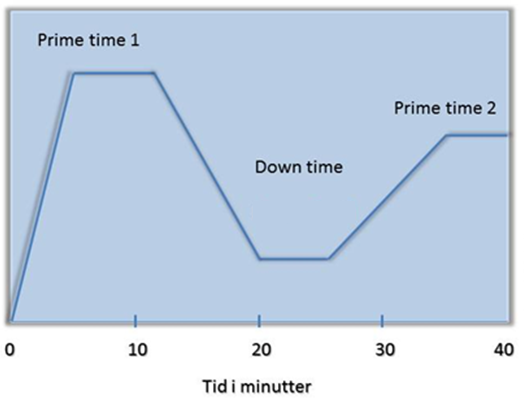 Du får lige et citat fra min bog ’Hjernen og læring’:Hvad der gennemgås og diskuteres først i timen under prime time 1 (hovedperiode 1), huskes bedst: Opmærksomheden er i top, og der vil som oftest blive henvist til stoffet i det videre forløb; kombinationen af høj opmærksomhed og gentagelse gør at vejen til langtidshukommelsen forberedes bedst muligt. Man taler her om primacy effect (førstepladseffekten). Hvad der gennemgås midt i timen under down time (nedetid) huskes ikke eller kun dårligt; manglen på opmærksomhed vanskelig- eller umuliggør læringen. Derimod husker man noget fra timens sidste del, prime time 2 (hovedperiode 2); opmærksomheden er stigende, og man kan igen tage imod – om end ikke med et læringsudbytte som i prime time 1: Det stof der tages op i prime time 2, bliver ikke gentaget i samme omfang som stoffet fra prime time 1, og samtidig er opmærksomhedsniveauet trods alt lavere. Det er dermed vigtigt at opretholde opmærksomheden hen over timen som beskrevet ovenfor, og samtidig er det centralt at alt stof efterbearbejdes så at det efterhånden kan blive lagret i langtidshukommelsen.Som det ses opererer hukommelseskurven med en 40 og ikke som mere naturligt en 45 minutters undervisningsperiode – dette for nemt at kunne anskueliggøre hvad halveringer eller fordoblinger af den samlede undervisningstid betyder for længden af de 3 faser: I illustrationen ovenfor omfatter de 2 prime times ca. 30 minutter, 75 % af den samlede tid, og down time således omkring 10 minutter, 25 %. Forlænges undervisningstiden uden pause, vil down time samlet set stige mere end de 2 prime times og ved en fordobling således omfatte hen ved 30 minutter eller 38 %. Omvendt vil de 2 prime times stå stærkere ved en halvering af undervisningstiden og her spænde over op mod 18 minutter, 90 %. Alt i alt står man sig altså ved at arbejde med blokke på 20 minutter.Det kan selvfølgelig være lidt problematisk at gå over til 20 minutters blokke (men det kan lade sig gøre), og for så at undgå drop i opmærksomheden kan man netop arbejde med de afbrydelser i form af øvelser du sætter ind. Men de bør så ligge ca. hvert 10. minut – 20 minutter (som var den tid hvor du indlagde et afbræk) er lige lang tid nok.Afbrydelser kan være en ren timeout hvor du i et minuts tid ikke siger noget, men lader de studerende få tid til at samle tankerne. Du kan også bruge en tænk-par-del: Stil et spørgsmål (gerne i skrift for så behøver du ikke gentage spørgsmålet i en uendelighed) og lad de studerende tænke over det et lille minut. Bed dem så om i par at diskutere deres svar (2 minutter), og bed endelig om svar fra dem.Brug af PowerPoint og tavle:Du har en fin tavleskrift og holder en glimrende tavleorden – ikke noget man ser hver dag. Når man skriver på tavlen, er det selvfølgelig ikke nemt at være i kontakt med de studerende, men når du så gennemgår det du har skrevet, skal du endelig vende dig mod de studerende og pege mens du står med siden til – stå til højre for det du har skrevet, så du ikke dækker det. På den måde holder du forbindelsen til auditoriet åben, og du kan se om de studerende har spørgsmål. Nogle stikker en hånd i vejret, mens andre bare begynder at tale. Det sidste virker forstyrrende på dig, så det er bedre at give plads til reaktioner. Og igen tempoet: Det går rasende stærkt, og jeg havde en fornemmelse af at mange stod af. Det er ikke nok at det står på slides. Du skal snarere skære ned på stoffet så du får bedre tid til at fremstille tingene i et passende tempo og sikre dig at de unge mennesker er med.Jeg håber du kan bruge dette – og at du tager pædagogikummet.Mange hilsner 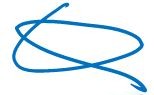 